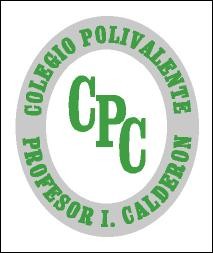 GUIAS DE TRABAJOPARA EL NIVEL DE PRE-KINDER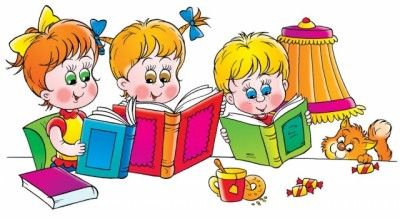  ACTIVIDAD 1NOMBRE: ____________________________________________________________OBJETIVO DE APRENDIZAJEOA. 1: Reconocer acciones correctas e incorrectas para la convivencia armónica del grupo, que se presentan en diferentes situaciones cotidianas y juegos.OA.2: Reconocer progresivamente requerimientos esenciales de las prácticas de convivencia democrática, tales como: escucha de opiniones divergentes, el respeto por los demás, de los turnos, de los acuerdos de las mayoríasINSTRUCCIONES: Conversa junto a tus padres acerca de las normas de convivencia y coloréalas. 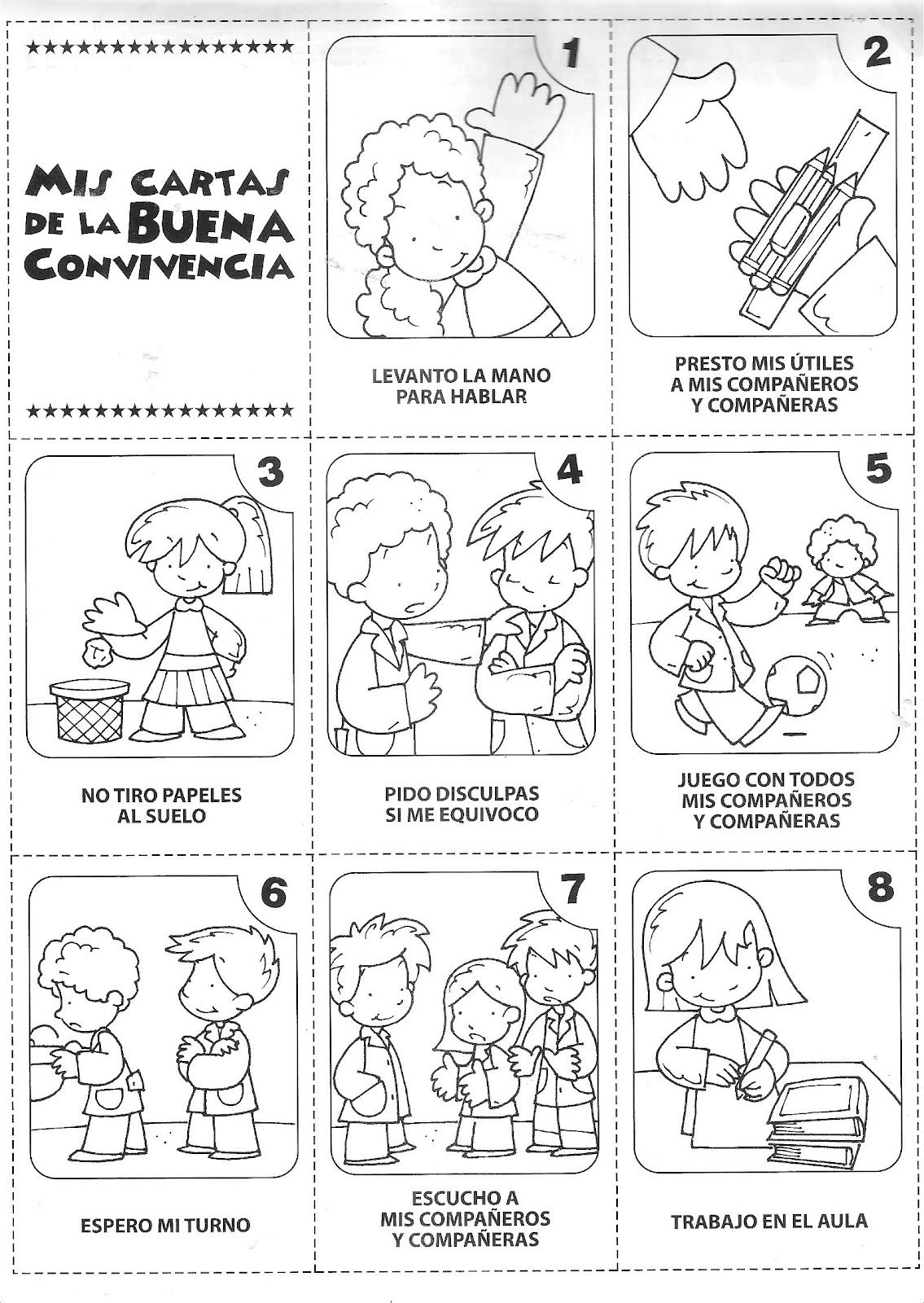 ACTIVIDAD 2OBJETIVO DE APRENDIZAJEOA. 1: Identificar objetos, comportamientos y situaciones de riesgo que pueden atentar contra su seguridad, bienestar y el de los demás.OA.2: Identificar objetos, comportamientos y situaciones de riesgo que pueden atentar contra su bienestar y seguridad, o la de los demás, proponiendo alternativas para enfrentarlas.INSTRUCCIONES: ¿Qué acciones son correctas? Conversa junto a tus padres y coloréalas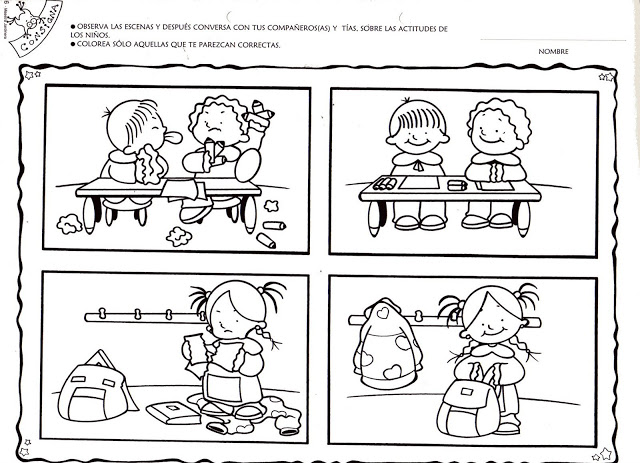 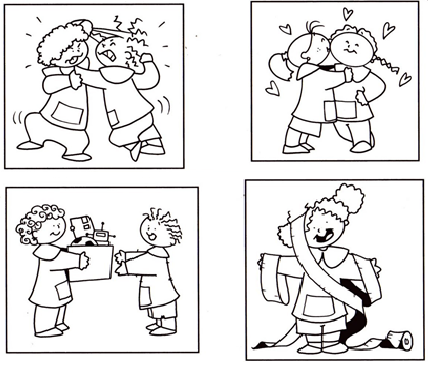 ACTIVIDAD 3OBJETIVO DE APRENDIZAJEOA.1: Manifestar progresiva independencia en sus prácticas de alimentación, vigilia y sueño, vestimenta, higiene corporal, bucal y evacuaciónOA.2: Cuidar su bienestar personal, llevando a cabo sus prácticas de higiene, alimentación y vestuario, con independencia y progresiva responsabilidadINSTRUCCIONES: ¿Qué es lo que está haciendo la niña? ¿Por qué es importante realizarlo? Encierra en un círculo los elementos necesarios para un buen lavado de manos.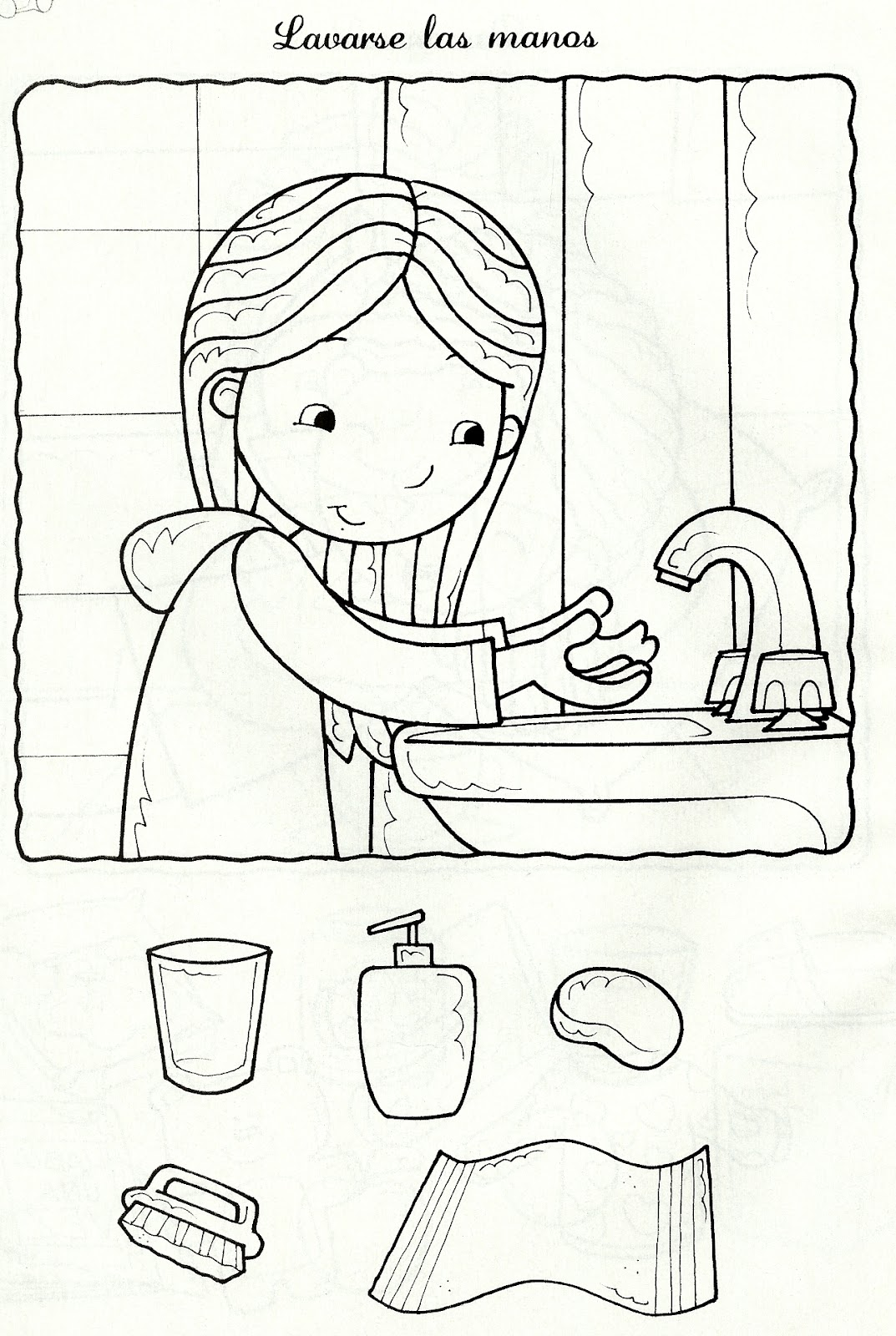 ACTIVIDAD 4ACTIVIDAD 3OBJETIVO DE APRENDIZAJEOA.1: Manifestar progresiva independencia en sus prácticas de alimentación, vigilia y sueño, vestimenta, higiene corporal, bucal y evacuación.OA.2: Cuidar su bienestar personal, llevando a cabo sus prácticas de higiene, alimentación y vestuario, con independencia y progresiva responsabilidad.INSTRUCCIONES: ¿Qué elementos son necesarios para la higiene personal? Colorea todos los elementos que son necesarios para llevar a cabo una buena higiene personal.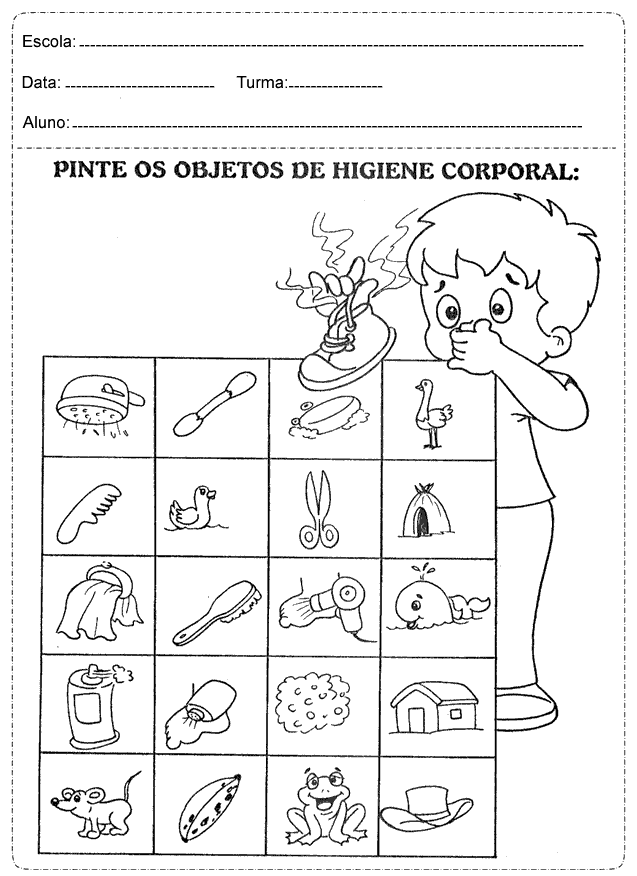 ACTIVIDAD 4OBJETIVO DE APRENDIZAJEOA.1: Producir sus propios signos gráficos en situaciones lúdicas.OA.2: Representar gráficamente algunos trazos, letras, signos, palabras significativas y mensajes simples legibles, utilizando diferentes recursos y soportes en situaciones auténticas.INSTRUCCIONES: Repasa cada punto con una línea recta, completando la casa.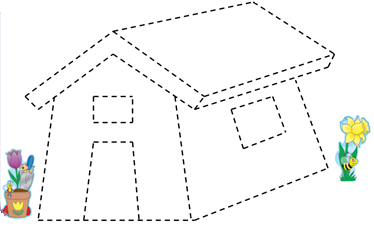 ACTIVIDAD 5OBJETIVO DE APRENDIZAJEOA.1: Coordinar con precisión y eficiencia sus habilidades sicomotoras finas.OA.2: Resolver desafíos prácticos manteniendo control de sus movimientos.INSTRUCCIONES: Pica y pega pedacitos de papel amarillo dentro del plátano.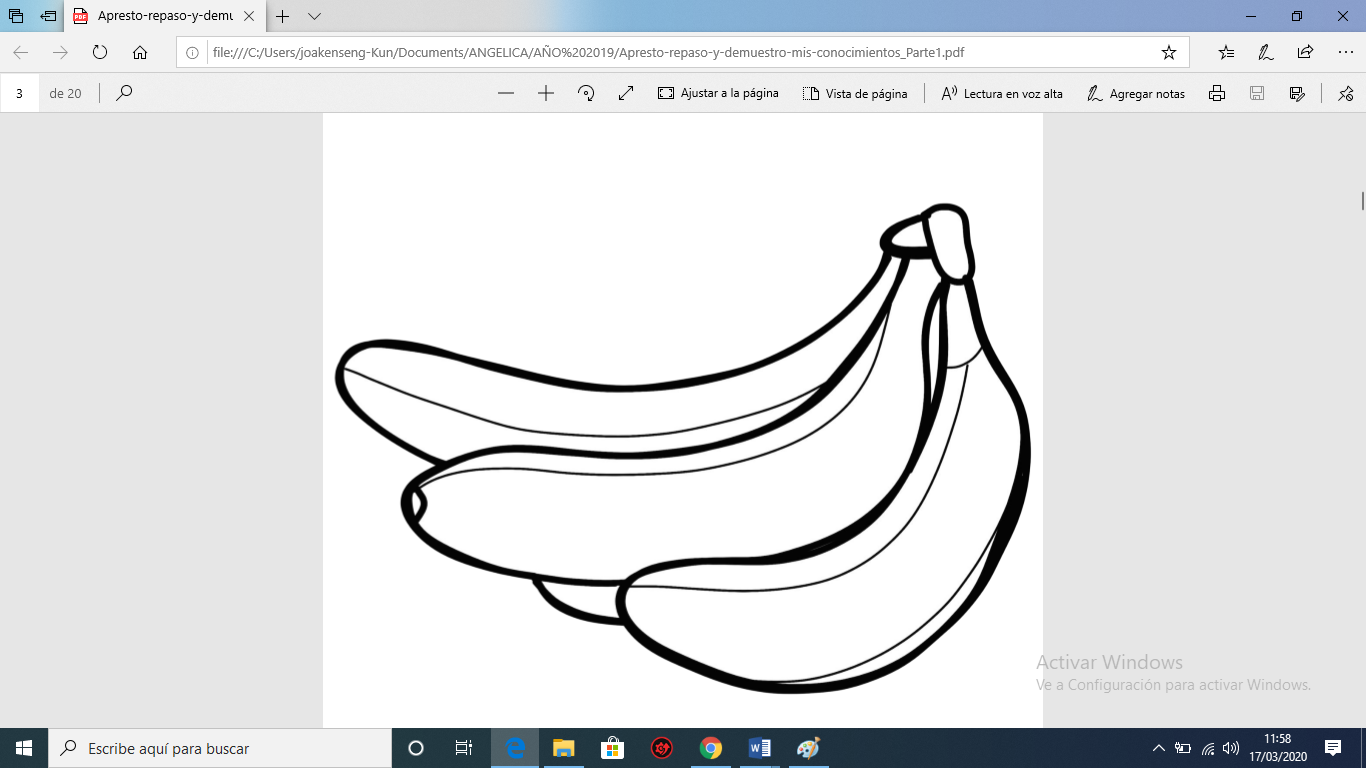 ACTIVIDAD 6 OBJETIVO DE APRENDIZAJEOA.1: Producir sus propios signos gráficos en situaciones lúdicas.OA.2: Representar gráficamente algunos trazos, letras, signos, palabras significativas y mensajes simples legibles, utilizando diferentes recursos y soportes en situaciones auténticas.INSTRUCCIONES: Sigue el camino de cada amiguito con lápices de colores diferentes y luego colorea los dibujos.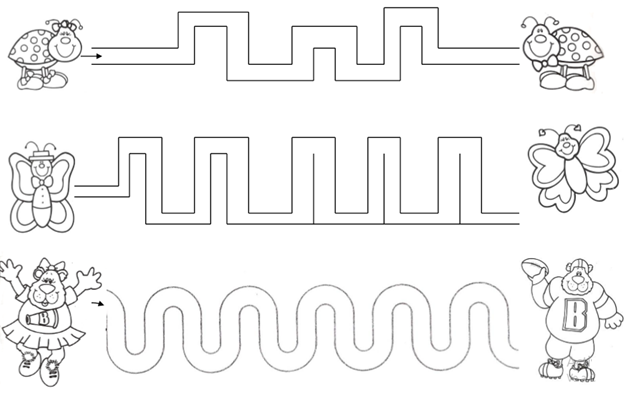 ACTIVIDAD 7OBJETIVO DE APRENDIZAJEOA.1: Describir la posición de objetos y personas, respecto de un punto u objeto de referencia, empleando conceptos de ubicación y distancia tales como: dentro/fuera; encima/debajo; cerca /lejosOA.2: Comunicar la posición de objetos y personas respecto de un punto u objeto de referencia, empleando conceptos de ubicación (dentro/fuera; encima/debajo/entre; al frente de/detrás de); distancia (cerca/lejos) y dirección (adelante/atrás/hacia el lado), en situaciones lúdicasINSTRUCCIONES: Colorea el perro que se encuentra dentro de su casa y encierra en un círculo el que esta fuera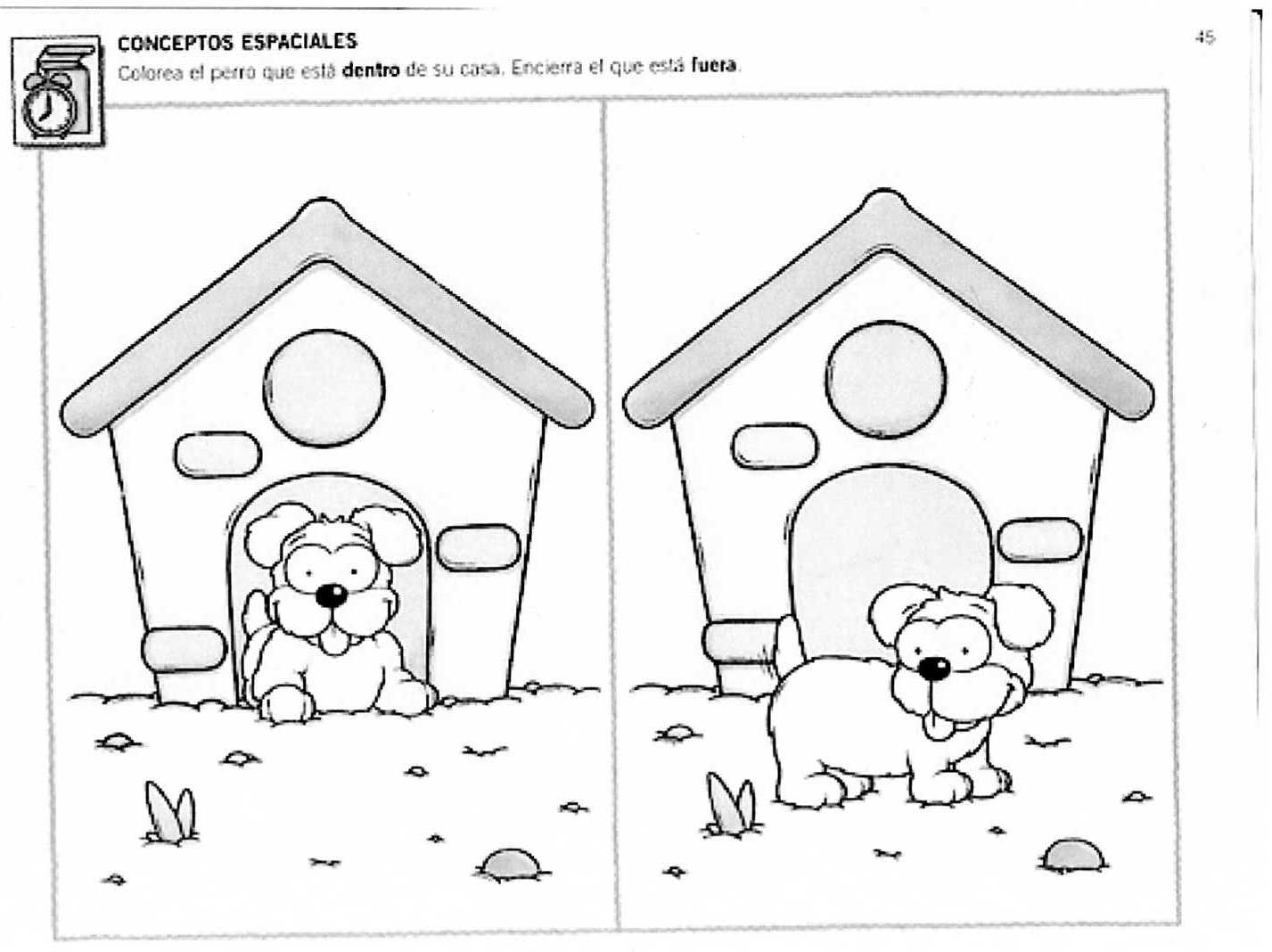 ACTIVIDAD 8OBJETIVO DE APRENDIZAJEOA.1: Describir la posición de objetos y personas, respecto de un punto u objeto de referencia, empleando conceptos de ubicación y distancia tales como: dentro/fuera; encima/debajo; cerca /lejosOA.2: Comunicar la posición de objetos y personas respecto de un punto u objeto de referencia, empleando conceptos de ubicación (dentro/fuera; encima/debajo/entre; al frente de/detrás de); distancia (cerca/lejos) y dirección (adelante/atrás/hacia el lado), en situaciones lúdicasINSTRUCCIONES: Colorea el gato que se encuentra cerca de la madeja de lana y tacha el gatito que se encuentra lejos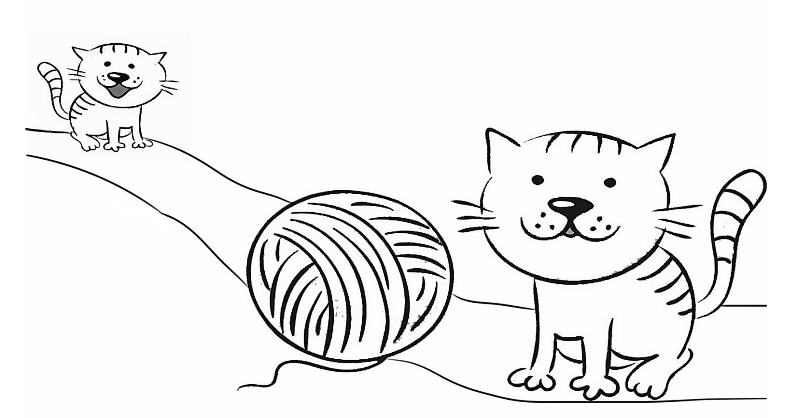 ACTIVIDAD 9OBJETIVO DE APRENDIZAJEOA.1: Describir la posición de objetos y personas, respecto de un punto u objeto de referencia, empleando conceptos de ubicación y distancia tales como: dentro/fuera; encima/debajo; cerca /lejosOA.2: Comunicar la posición de objetos y personas respecto de un punto u objeto de referencia, empleando conceptos de ubicación (dentro/fuera; encima/debajo/entre; al frente de/detrás de); distancia (cerca/lejos) y dirección (adelante/atrás/hacia el lado), en situaciones lúdicasINSTRUCCIONES: ¿Qué ratón se encuentra encima de la silla? Coloréalo 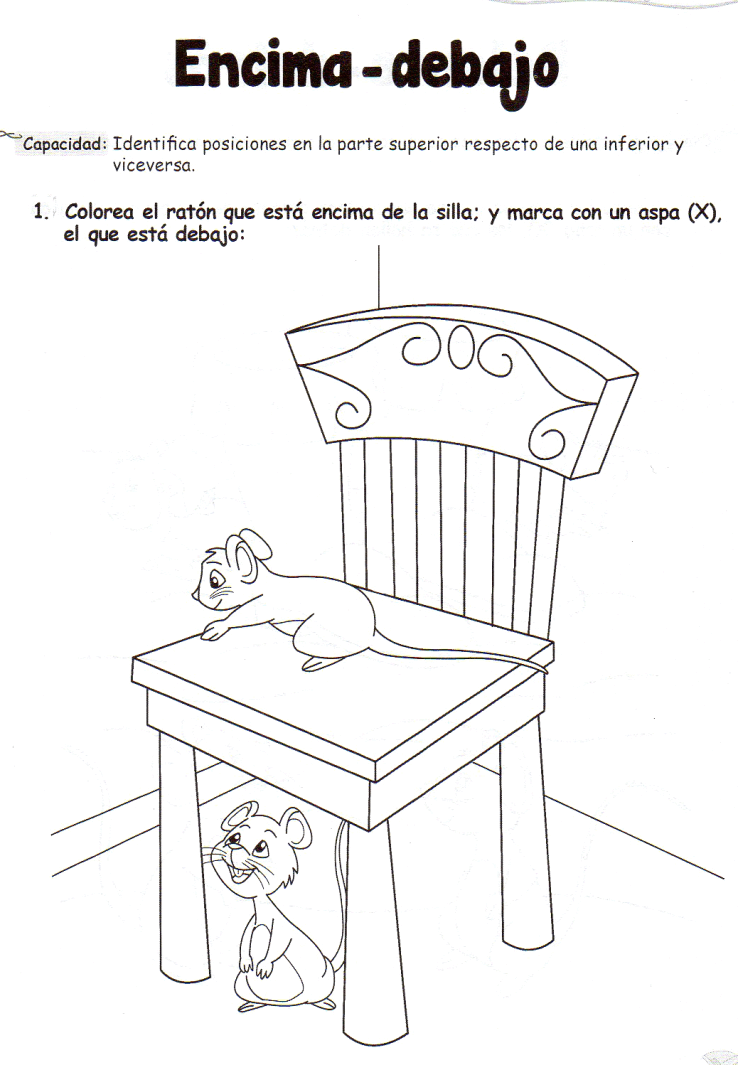 ACTIVIDAD 10OBJETIVO DE APRENDIZAJEOA.1 Reconocer en sí mismo, en otras personas y en personajes de cuentos, emociones tales como: tristeza, miedo, alegría, pena y rabia.OA.2: Reconocer emociones y sentimientos en otras personas, observadas en forma directa o a través de TICs.INSTRUCCIONES: ¿Cómo se siente el niño en cada imagen? Dibuja en el círculo la carita de la emoción que corresponde 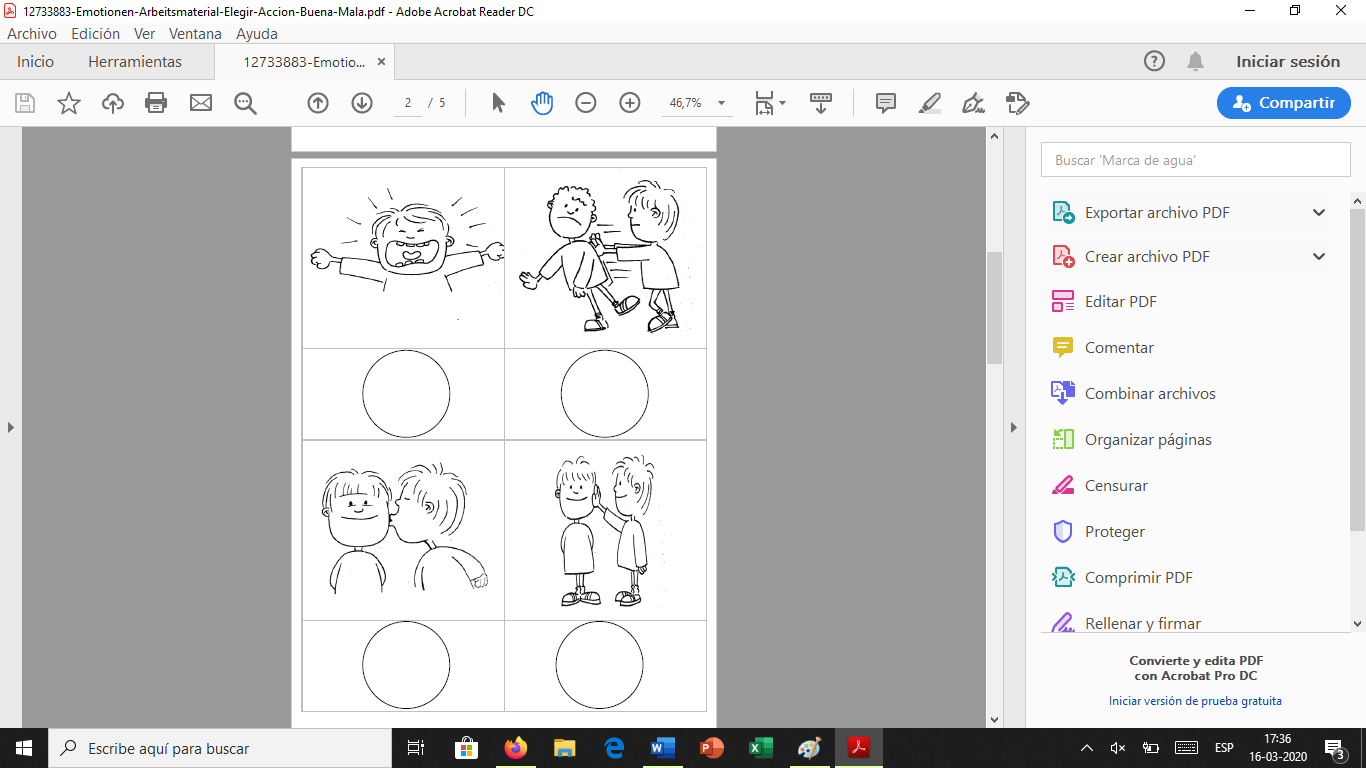 ACTIVIDAD 11OBJETIVO DE APRENDIZAJEOA.1: Reconocer en sí mismo, en otras personas y en personajes de cuentos, emociones tales como: tristeza, miedo, alegría, pena y rabia.OA.2: Reconocer emociones y sentimientos en otras personas, observadas en forma directa o a través de TICs.INSTRUCCIONES: Colorea la carita que corresponde a la emoción o sentimiento escrito 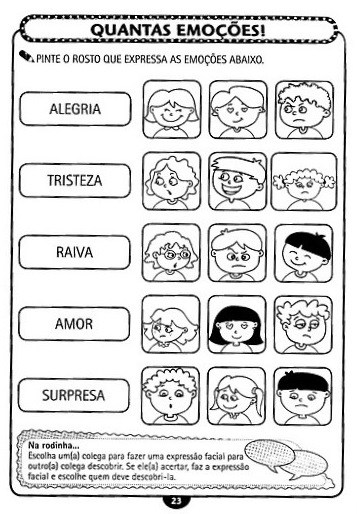 